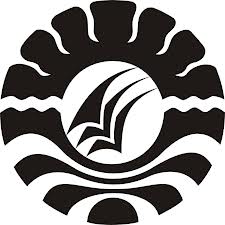  PENERAPAN METODE EKSPERIMEN UNTUK MENINGKATKAN  HASIL BELAJAR SISWA PADA MATA PELAJARAN IPA KELAS VA SDN 60 MONCONGLOE LAPPARA KECAMATAN MONCONGLOE KABUPATEN MAROSSKRIPSIDiajukan untuk Memenuhi Sebagian Persyaratan GunaMemperoleh Gelar Sarjana Pendidikan pada Program Pendidikan Guru Sekolah DasarStrata Satu Fakultas Ilmu Pendidikan Universitas Negeri MakassarOleh :ISLAMIATI1247042071PROGRAM STUDI PENDIDIKAN GURU SEKOLAH DASARFAKULTAS ILMU PENDIDIKANUNIVERSITAS  NEGERI  MAKASSAR2016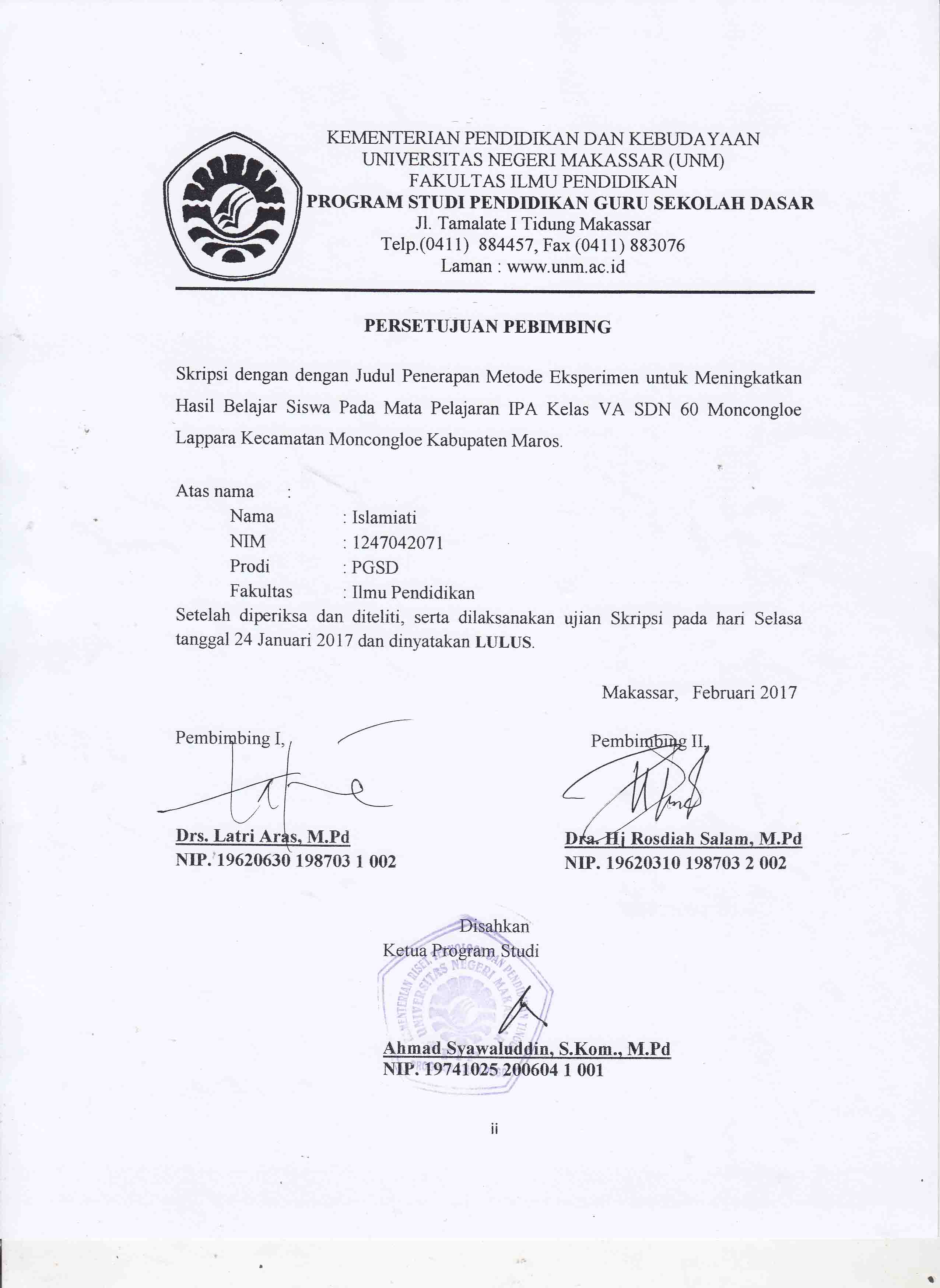 MOTOUntuk sebuah pengetahuan, tidak ada jalan yang tidak bisa dilalui sehingga segala sesuatu akan indah pada waktunya.(Islamiati, 2017).Karya ini kuperuntukan sebagai tanda bakti dan cinta kasihku kepada kedua orang tua, saudara-saudaraku, keluargaku dan sahabat-sahabatku tercinta yang telah memberikan kasih sayangnya dengan tulus dan  ikhlas serta selalu mendukung, membantu, dan mendoakankuagar aku bisa meraih masa depan yang cemerlang.PERNYATAAN KEASLIAN SKRIPSISaya yang bertandatangan di bawah ini:Nama			 : ISLAMIATINIM			 : 1247042071Program Studi		 : PGSD S1Judul                  	: Penerapan Metode Eksperimen untuk Meningkatkan Hasil Belajar Siswa Pada Mata Pelajaran IPA Kelas VA SDN 60 Moncongloe Lappara Kecamatan Moncongloe Kabupaten Maros.Menyatakan dengan sebenarnya bahwa skripsi yang saya tulis ini benar merupakan hasil karya saya sendiri dan bukan merupakan pengambil alihan tulisan atau pikiran orang lain yang saya akui sebagai hasil tulisan atau pikiran sendiri.Apabila dikemudian hari terbukti atau dapat dibuktikan bahwa hasil penelitian ini hasil jiplakan, maka saya bersedia menerima sanksi atas perbuatan tersebut sesuai ketentuan yang berlaku.		      Makassar,     Februari 2017			Yang Membuat Pernyataan,							Islamiati		    NIM. 1247042071ABSTRAKIslamiati. 2017. Penerapan Metode Eksperimen untuk Meningkatkan Hasil Belajar Siswa Pada Mata Pelajaran IPA Kelas VA SDN 60 Moncongloe Lappara Kecamatan Moncongloe Kabupaten Maros. Skripsi. Dibimbing oleh: Drs. Latri Aras, S.Pd.,M.Pd dan Dra. Hj Rosdiah Salam.,M.Pd. Program Studi Pendidikan Guru Sekolah Dasar Fakultas Ilmu Pendidikan Universitas Negeri Makassar.Masalah yang melatar belakangi penelitian ini adalah rendahnya hasil belajar siswa pada mata pelajaran IPA di kelas V A SDN 60 Moncongloe Lappara. Adapun rumusan masalah dalam penelitian ini adalah bagaimanakah Penerapan Metode Eksperimen untuk Meningkatkan Hasil Belajar Siswa pada Mata Pelajaran IPA di kelas V A SDN 60 Moncongloe Lappara?. Penelitian ini bertujuan untuk mendeskripsikan penerapan metode eksperimen dalam meningkatkan hasil belajar siswa pada mata pelajaran IPA di kelas V A. Pendekatan yang digunakan dalam penelitian ini pendekatan kualitatif.  Jenis penelitian ini adalah penelitian tindakan kelas dalam bentuk siklus dengan subjek penelitian adalah guru dan siswa kelas V A sebanyak 30 orang siswa yang terdiri dari 17 orang perempuan dan 13 orang laki-laki pada tahun pelajaran 2016/2017 semester ganjil dengan mata pelajaran IPA. Data dikumpulkan dengan menggunakan observasi, tes, dan dokumentasi. Analisis data digunakan analisis data kualitatif deskriptif. Hasil penelitian menunjukkan bahwa aktivitas mengajar guru pada siklus I menunjukkan kategori cukup dan pada siklus II menigkat menjadi kategori baik. Adapun aktivitas belajar siswa pada siklus I berada pada kategori cukup dan pada siklus II meningkat menjadi kategori baik. Hal tersebut diikuti dengan meningkatnya hasil belajar siswa dalam pembelajaran IPA dari 30 orang siswa yang tuntas hanya 18 orang pada siklus I, menjadi 28 orang yang tuntas pada siklus II. Dengan demikian penerapan metode eksperimen  dapat meningkatkan hasil belajar siswa pada mata pelajaran IPA di kelas V A SDN 60 Moncongloe Lappara Kecamatan Moncongloe Kabupaten Maros.PRAKATAPuji syukur kepada Tuhan Yang Maha Esa, atas bimbingan dan penyertaan-Nya, sehingga peneliti dapat menyelesaikan skripsi ini dengan judul: Penerapan Metode Eksperimen untuk Meningkatkan Hasil Belajar Siswa Pada Mata Pelajaran IPA Kelas VA SDN 60 Moncongloe Lappara Kecamatan Moncongloe Kabupaten Maros.Penulisan skripsi ini merupakan salah satu syarat untuk menyelesaikan studi dan mendapat gelar Sarjana Pendidikan (S.Pd) pada Program Studi Pendidikan Guru Sekolah Dasar Fakulltas Ilmu Pendidikan Universitas Negeri Makassar. Penulis menyadari bahwa dalam penulisan skripsi ini banyak mengalami kesulitan baik dalam proses pengumpulan bahan pustaka, pelaksanaan penelitian maupun penyusunannya. Namun berkat ketabahan, kesabaran, kemauan dan kerja keras yang disertai dengan doa, bantuan dan uluran tangan dari berbagai pihak, yang penuh keikhlasan memberi sumbangsi moril dan materil sehingga skripsi ini dapat diselesaikan dengan baik. Penulis menyampaikan ucapan terima kasih tak terhingga kepada Drs. Latri Aras, S.Pd.,M.Pd dan Dra. Hj Rosdiah Salam., M.Pd selaku pembimbing penulis yang telah memberikan bimbingan dan arahan dengan tulus ikhlas sehingga skripsi ini dapat diselesaikan. Selanjutnya ucapan terima kasih penulis tujukan pula kepada:Prof. Dr. H. Husain Syam M., TP., Rektor Universitas Negeri Makassar yang telah memfasilitasi sarana dan prasarana belajar selama peneliti menempuh pendidikan di Universitas Negeri Makassar.Dr. Abdullah Sinring, M.Pd. Dekan, Dr. Abdul Saman, M.Si, Kons. Pembantu Dekan I, Drs. Muslimin, M.Ed. Pembantu Dekan II, Dr. Pattaufi, M.Si. Pembantu Dekan III, dan Dr. Parwoto, M.Pd. Pembantu Dekan IV. Fakultas Ilmu Pendidikan Universitas Negeri Makassar yang telah memberikan layanan akademik, administrasi, dan kemahasiswaan selama proses pendidikan sampai penyelesaian studi.Ahmad Syawaluddin, S.Kom, M.Pd., dan Muhammad Irfan, S.Pd., M.Pd., masing-masing sebagai Ketua dan Sekretaris Program Studi PGSD FIP UNM, yang dengan penuh perhatian memberikan bimbingan dan memfasilitasi penulis selama proses perkuliahan.Dra. Hj. Rosdiah Salam S.Pd, M.Pd selaku ketua UPP PGSD Makassar FIP UNM yang telah mengajar dan memberikan arahan kepada penulis selama menempuh pendidikan di Progran S1.Bapak dan Ibu Dosen serta Pegawai/Tata Usaha FIP UNM atas segala perhatiannya dan layanan akademik, administrasi dan kemahasiswaan sehingga perkuliahan dan penyusunan skripsi berjalan lancar.M. Azis,  S.Pd. M.H  selaku kepala sekolah dan Mardiah, S.Pd. selaku wali kelas V A dan seluruh siswa-siswi kelas V A serta seluruh staf dewan guru SDN 60 Moncongloe Lappara yang telah membimbing dan membantu peneliti selama melaksanakan penelitian.Yang tercinta dan saya hormati Syafaruddin dan Berta Limbong, SE selaku orang tua penulis yang selalu memotivasi dan menyertai penulis dengan doa selama melaksanakan pendidikan.Saudara-saudaraku tercinta Jumadi, Junaedi, Rahmawati dan semua keluarga yang senantiasa memberikan doa dan semangat dalam menempuh pendidikan.Sahabat-sahabatku tercinta, teman seperjuangan Esa Magfirah, Nia Astantia, Mukkaramah Ukha, Nurmila, Lilis Handayani, dan Nurul Muallimah yang senantiasa memberikan bantuan dan semangat dalam menulis skripsi ini.Teman-teman seperjuangan khususnya kelas M1.7 dan angkatan 2012 dan seluruh pihak yang terkait yang telah banyak membantu penulis dalam penulisan skripsi ini.Atas bantuan dari berbagai pihak, peneliti mengucapkan banyak terima kasih dan berdoa semoga Tuhan Yang Maha Esa membalas jasa-jasanya. Amin.Makassar,    Februari 2017		                             Penulis,DAFTAR ISIHALAMAN SAMPULHALAMAN JUDUL									iPERSETUJUAN PEMBIMBING							iiPENGESAHAN UJIAN SKRIPSI						          iiiMOTO											ivPERNYATAAN KEASLIAN SKRIPSI						vABSTRAK									           viPRAKATA										viiDAFTAR ISI										 xDAFTAR TABEL 									xiiDAFTAR GAMBAR									xiiiDAFTAR LAMPIRAN								xivBAB I PENDAHULUANLatar Belakang									1Rumusan Masalah									6Tujuan Penelitian									6Manfaat Peneitian									6BAB II KAJIAN PUSTAKA, KERANGKA PIKIR, DAN         	HIPOSTESIS TINDAKAN		Kajian Pustaka									8Kerangka Pikir									18Hipotesis Tindakan									21BAB III METODE PENELITIANPendekatan dan Jenis Penelitian							22Fokus Penelitian									23Setting dan Subjek Penelitian							24Rancangan Tindakan								25Teknik dan Prosedur Pengumpulan Data						30Teknik Analisis Data dan Indikator Keberhasilan					31BAB IV HASIL PENELITIAN DAN PEMBAHASANHasil Penelitian									34Pembahasan									57BAB V KESIMPULAN DAN SARANKesimpulan									 61Saran										 61DAFTAR PUSTAKA								 63LAMPIRAN										 65RIWAYAT HIDUP     								143	                                                                              		DAFTAR TABELDAFTAR GAMBARDAFTAR LAMPIRANNomorTabelHalaman3.1.3.2.4.1Tingkat Pencapaian Aktivitas Pembelajaran  Kategori Tingkat Keberhasilan Belajar Siswa Keberhasilan Setiap Siklus	         33         33             57NomorGambarHalaman2.1.3.1.Skema Kerangka PikirSiklus  PTK  (Arikunto, 2012:16)				292026NomorLampiranHalaman1.2.3.4.5.6.7.8.9.10.11.12.13.14.15.16.17    18. 19.20. 21. 22.23.24.25.26.27.28.29.    30.31.32.33. 34. Silabus Rencana Pelaksanaan Pembelajaran Siklus I pertemuan 1Materi AjarLembar Kerja Siswa Siklus I Pertemuan 1Hasil Observasi Guru Siklus I Pertemuan 1Hasil Observasi Siswa Siklus I Pertemuan 1Rencana Pelaksanaan Pembelajaran Siklus I pertemuan 2Materi AjarLembar Kerja Siswa Siklus I Pertemuan 2Hasil Observasi Guru Siklus I Pertemuan 2Hasil Observasi Siswa Siklus I Pertemuan 2Tes Hasil Belajar Siklus IKunci Jawaban Tes Hasil Belajar Siklus IPedoman Penskoran Tes Hasil Belajar Siklus IDaftar Nilai Hasil Belajar Siswa Siklus IRencana Pelaksanaan Pembelajaran Siklus II pertemuan 1Materi AjarLembar Kerja Siswa Siklus II Pertemuan 1Hasil Observasi Guru Siklus II Pertemuan 1Hasil Observasi Siswa Siklus II Pertemuan 1Rencana Pelaksanaan Pembelajaran Siklus II pertemuan 2Materi AjarLembar Kerja Siswa Siklus II Pertemuan 2Hasil Observasi Guru Siklus II Pertemuan 2Hasil Observasi Siswa Siklus II Pertemuan 2Tes Hasil Belajar Siklus IIKunci Jawaban Tes Hasil Belajar Siklus IIPedoman Penskoran Tes Hasil Belajar Siklus IIDaftar Nilai Hasil Belajar Siswa Siklus II  Rekapitulasi Hasil Tes Belajar Siswa Siklus I dan Siklus IIDokumentasi PenelitianSurat Rekomendasi Penelitian dari BupatiSurat Izin Penelitian dari PermodalanSurat Keterangan Telah Meneliti dari Sekolah667175  777981838788909294979899101105        107109111113117120122124126129130          131133135